$178,000.00BOSCH ESTATE – LETSCHE912 7TH AVE WEST, MOBRIDGEMOBRIDGE NWTS CO’S 2ND ADDN N 25’ OF LOT 9 & ALL LOT 10 BLOCK 6RECORD #6006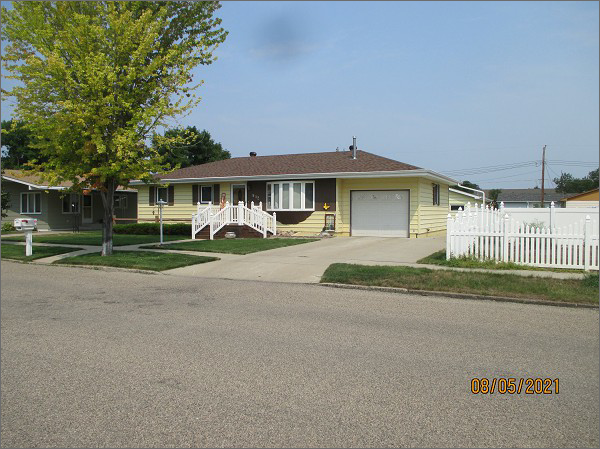 LOT SIZE 68’ X 140’                                             GROUND FLOOR 1066 SQ FTSINGLE FAMILY – 1 STORY                                FULLY FURNISHED BASEMENTAVERAGE QUALITY & CONDITION                  BASEMENT 1066 SQ FTBUILT IN 1963                                                     3 BEDROOMS ABOVE 1 BELOW2014; ROOF GOOD, VINYL SIDING GOOD     1 FULL BATH, ONE ¾ BATHWOOD DECK SLIDING GLASS                           ONE ½ BATHWINDOWS GOOD, CENTRAL AIR                    ATTACHED GARAGE 288 SQ FTPOURED FDN – NEWER WINDOWS               DETACHED GARAGE 552 SQ FTSOLD ON 7/2/21 FOR $178,000                      WOOD DECK 234 SQ FTASSESSED IN 2021 AT $133,650                      EGRESS IN BASEMENTASSESSED IN 2014 AT $78,145                        RECORD #6006